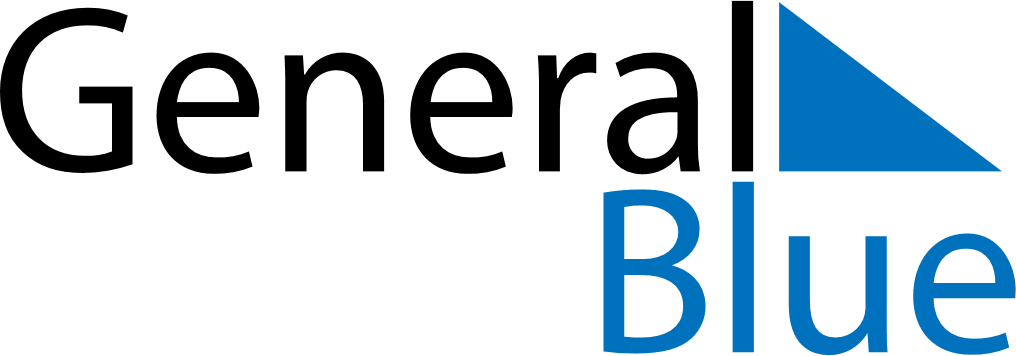 Weekly CalendarSeptember 6, 2027 - September 12, 2027Weekly CalendarSeptember 6, 2027 - September 12, 2027Weekly CalendarSeptember 6, 2027 - September 12, 2027Weekly CalendarSeptember 6, 2027 - September 12, 2027Weekly CalendarSeptember 6, 2027 - September 12, 2027Weekly CalendarSeptember 6, 2027 - September 12, 2027MONDAYSep 06TUESDAYSep 07WEDNESDAYSep 08THURSDAYSep 09FRIDAYSep 10SATURDAYSep 11SUNDAYSep 12